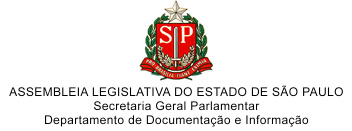 LEI Nº 14.691, DE 6 DE JANEIRO DE 2012( Projeto de lei nº 315/09, do Deputado Reinaldo Alguz - PV)Dispõe sobre o uso de asfalto enriquecido com borracha proveniente da reciclagem de pneus inservíveis na conservação das estradas estaduais, nas condições que especificaO GOVERNADOR DO ESTADO DE SÃO PAULO:Faço saber que a Assembleia Legislativa decreta e eu promulgo a seguinte lei:Artigo 1º - Na conservação das estradas estaduais será utilizado, sempre que possível, asfalto enriquecido com borracha pulverizada proveniente da reciclagem de pneus inservíveis.Parágrafo único - vetado.Artigo 2º - Esta lei entra em vigor na data de sua publicação.Palácio dos Bandeirantes, 6 de janeiro de 2012.GERALDO ALCKMINSaulo de Castro Abreu FilhoSecretário de Logística e TransportesBruno Covas LopesSecretário do Meio AmbienteSidney Estanislau BeraldoSecretário-Chefe da Casa CivilPublicada na Assessoria Técnico-Legislativa, aos 6 de janeiro de 2012.http://www.al.sp.gov.br/repositorio/legislacao/lei/2012/lei%20n.14.691,%20de%2006.01.2012.htm 